East Union Lutheran Church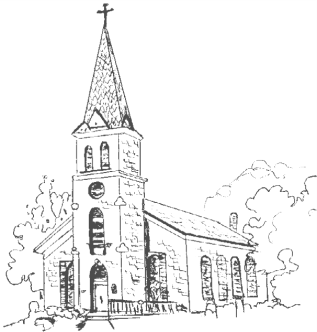 Sunday school Registration 2018/2019“Let the little children come to me, and do not hinder them, for to such belongs the kingdom of heaven” Matthew 19:14Sunday school classes are held for children ages 3 through grade 5 on Sundays from 10:00 am to 11:00 am. Sunday school is open to members and non-members.The first day of Sunday school will begin on Sunday, September 16, with Rally Sunday. Please bring this completed form to East Union Lutheran Church on or before September 2, 2018. You may also email the completed form to eastunionlc@gmail.com or mail it to:East Union Lutheran Church15180 County Road 40Carver, MN 55315Please contact the Youth & Education Committee if you have any questions, concerns, or suggestions. We welcome and appreciate all ideas and assistance.God bless you and your family!Are you members of East Union Lutheran Church?_________________________Are you interested in learning more about becoming members (Y or N)? ____________________________________________________________Volunteers/helpers neededOur Sunday school is in need of volunteer helpers in the following areas. Please check your area of interest.Sunday school teacher (every other Sunday)An extra pair of hands when needed Other?___________________________________________________Consent to use photos or video for Sunday school/church purpose__yes   __noSignature:_____________________________________________________East Union Lutheran Church Accident Waiver and Release of LiabilityThe undersigned parent/legal guardian hereby gives permission to East Union Lutheran Church, for their child (insert child(ren)’s name) ___________________________ to take part in the East Union Lutheran Church Sunday School program and related events.Should my child require immediate or emergency medical care while engaged in an activity sponsored by East Union Lutheran Church, in my absence, I hereby grant East Union Lutheran Church authority to release my child for medical treatment to such medical personnel as East Union Lutheran Church determines appropriate under the circumstances.In consideration for the privilege of allowing my child to participate in the above-named activity, I agree to release and hold harmless East Union Lutheran Church, its officers and agents, from any liability to or responsibility for bodily injury, damage or illness to the above-identified child while participating in any youth athletic or social activity which may be directly or indirectly sponsored by East Union Lutheran Church. Further, I agree to indemnify and hold harmless East Union Lutheran Church, its officers and agents with respect to any claim asserted by or on behalf of my child as a result of bodily injury, illness or damage.Please read carefully, this permission slip is a legal document which includes release of liability and indemnification.______________    __________________________________________Date                                      Signature of Parent or Legal GuardianEmergency Contact: _____________________________________________Emergency Phone Number: _________________________________________Second Emergency Contact: _________________________________________Second Emergency Contact Phone Number: ______________________________